П О С Т А Н О В Л Е Н И Е	В соответствии с Решением Городской Думы Петропавловск-Камчатского городского округа от 31.10.2013 № 145-нд «О наградах и почетных званиях Петропавловск-Камчатского городского округа»,     Постановлением Главы Петропавловск-Камчатского городского округа от 31.10.2013 № 165 «О представительских расходах и расходах, связанных с приобретением подарочной и сувенирной продукции в Городской Думе Петропавловск-Камчатского городского округа»,     ПОСТАНОВЛЯЮ:за многолетнюю безупречную службу, личный вклад в работу ветеранской организации по военно-патриотическому воспитанию молодежи, активную гражданскую позицию и в честь 97-летия со дня образования Пограничной службы ФСБ России наградить Почетной грамотой Главы Петропавловск-Камчатского городского округа (в рамке) ветеранов - пограничников Пограничной службы Северо-Востока России: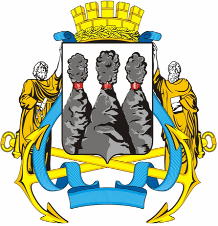 ГЛАВАПЕТРОПАВЛОВСК-КАМЧАТСКОГОГОРОДСКОГО ОКРУГА« 08 » мая 2015 г. № 53О награждении Почетной грамотой Главы Петропавловск-Камчатского городского округа ветеранов - пограничников Пограничной службы Северо-Востока РоссииИвина Игоря Владимировича- подполковника в отставке;Колбасова Владимира Федоровича- полковника в отставке;Шиляева Алексея Дмитриевича- капитана 1 ранга в отставке.Заместитель председателя Городской Думы Петропавловск-Камчатского городского округа, председатель Комитета по социальной политике                                                С.И. Смирнов